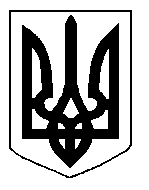 БІЛОЦЕРКІВСЬКА МІСЬКА РАДА	КИЇВСЬКОЇ ОБЛАСТІ	Р І Ш Е Н Н Я
від  30 вересня 2019 року                                                                        № 4402-78-VIIПро розгляд заяви щодо надання дозволу на розроблення проекту землеустрою  щодо відведення земельної ділянки в постійне користування ОБ’ЄДНАННЮ СПІВВЛАСНИКІВ БАГАТОКВАРТИРНОГО БУДИНКУ «ЯВІР-22»Розглянувши звернення постійної комісії з питань земельних відносин та земельного кадастру, планування території, будівництва, архітектури, охорони пам’яток, історичного середовища та благоустрою до міського голови від 22 серпня 2019 року №345/2-17,  протокол постійної комісії з питань  земельних відносин та земельного кадастру, планування території, будівництва, архітектури, охорони пам’яток, історичного середовища та благоустрою від  22 серпня 2019 року №188, заяву ОБ’ЄДНАННЯ  СПІВВЛАСНИКІВ БАГАТОКВАРТИРНОГО  БУДИНКУ «ЯВІР-22» від 12 червня 2019 року №3341,  відповідно до ст.ст. 12, 42, 79-1, 92, 122, 123,  Земельного кодексу України, ст. 50 Закону України «Про землеустрій», ч.3 ст. 24 Закону України «Про регулювання містобудівної діяльності», п. 34. ч. 1 ст. 26 Закону України «Про місцеве самоврядування в Україні», міська рада вирішила:1. Відмовити в наданні дозволу на розроблення проекту землеустрою щодо відведення земельної ділянки в постійне користування ОБ’ЄДНАННЮ СПІВВЛАСНИКІВ БАГАТОКВАРТИРНОГО БУДИНКУ «ЯВІР-22» за адресою: вулиця Курсова, 22, орієнтовною площею 0,1500 га за рахунок земель населеного пункту м. Біла Церква відповідно до вимог абз.2 ч.2 ст. 123 Земельного кодексу України, враховуючи те, що у заяві від 12 червня 2019 року №3341 про надання дозволу на розроблення проекту землеустрою щодо відведення земельної ділянки не зазначено її цільове призначення. 2.Контроль за виконанням цього рішення, покласти на постійну комісію з питань  земельних відносин та земельного кадастру, планування території, будівництва, архітектури, охорони пам’яток, історичного середовища та благоустрою. Міський голова                                                                                                           Г. Дикий